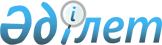 О внесении изменения в решение акима Тимирязевского района Северо-Казахстанской области от 3 марта 2021 года № 9 "Об образовании избирательных участков на территории Тимирязевского района Северо-Казахстанской области"Решение акима Тимирязевского района Северо-Казахстанской области от 28 февраля 2024 года № 3. Зарегистрировано Департаментом юстиции Северо-Казахстанской области 1 марта 2024 года № 7696-15
      РЕШИЛ:
      1. Внести в решение акима Тимирязевского района Северо-Казахстанской области от 3 марта 2021 года № 9 "Об образовании избирательных участков на территории Тимирязевского района Северо-Казахстанской области" (зарегистрировано в Реестре государственной регистрации нормативных правовых актов под № 7149) следующее изменение:
      приложение к указанному решению изложить в новой редакции согласно приложению к настоящему решению. 
      2. Контроль за исполнением настоящего решения возложить на руководителя аппарата акима Тимирязевского района Северо-Казахстанской области.
      3. Настоящее решение вводится в действие по истечении десяти календарных дней после дня его первого официального опубликования.
       "СОГЛАСОВАНО"
      Тимирязевская районная
      избирательная комиссия Избирательные участки, образованные на территории Тимирязевского района Северо-Казахстанской области
      1. Избирательный участок № 480:
      здание коммунального государственного учреждения "Аксуатская средняя школа" коммунального государственного учреждения "Отдел образования Тимирязевского района" коммунального государственного учреждения "Управление образования акимата Северо-Казахстанской области".
      Место нахождения избирательного участка: Северо-Казахстанская область, Тимирязевский район, Аксуатский сельский округ, село Аксуат, улица Гагарина, дом № 13;
      границы избирательного участка: село Аксуат.
      2. Избирательный участок № 481:
      здание коммунального государственного учреждения "Дзержинская основная школа" коммунального государственного учреждения "Отдел образования Тимирязевского района" коммунального государственного учреждения "Управление образования акимата Северо-Казахстанской области".
      Место нахождения избирательного участка: Северо-Казахстанская область, Тимирязевский район, Дзержинский сельский округ, село Дзержинское, улица Школьная, дом № 16;
      границы избирательного участка: село Дзержинское.
      3. Избирательный участок № 482:
      здание коммунального государственного учреждения "Дмитриевская средняя школа" коммунального государственного учреждения "Отдел образования Тимирязевского района" коммунального государственного учреждения "Управление образования акимата Северо-Казахстанской области".
      Место нахождения избирательного участка: Северо-Казахстанская область, Тимирязевский район, Дмитриевский сельский округ, село Дмитриевка, улица Абая, дом № 12;
      границы избирательного участка: сҰла Дмитриевка, Ынтымак.
      4. Избирательный участок № 483:
      здание коммунального государственного учреждения "Жаркенская средняя школа" коммунального государственного учреждения "Отдел образования Тимирязевского района" коммунального государственного учреждения "Управление образования акимата Северо-Казахстанской области".
      Место нахождения избирательного участка: Северо-Казахстанская область, Тимирязевский район, Дмитриевский сельский округ, село Жаркен, улица Сегіз Сері, дом № 30;
      границы избирательного участка: село Жаркен.
      5. Избирательный участок № 485:
      здание коммунального государственного учреждения "Докучаевская средняя школа" коммунального государственного учреждения "Отдел образования Тимирязевского района" коммунального государственного учреждения "Управление образования акимата Северо-Казахстанской области".
      Место нахождения избирательного участка: Северо-Казахстанская область, Тимирязевский район, Докучаевский сельский округ, село Докучаево, улица Школьная, дом № 23;
      границы избирательного участка: сҰла Докучаево, Северное.
      6. Избирательный участок № 486:
      здание медицинского пункта коммунального государственного предприятия на праве хозяйственного ведения "Тимирязевская районная больница" коммунального государственного учреждения "Управление здравоохранения акимата Северо-Казахстанской области".
      Место нахождения избирательного участка: Северо-Казахстанская область, Тимирязевский район, Есильский сельский округ, село Есиль улица Мира, дом № 23;
      границы избирательного участка: село Есиль.
      7. Избирательный участок № 487:
      здание коммунального государственного учреждения "Комсомольская средняя школа" коммунального государственного учреждения "Отдел образования Тимирязевского района" коммунального государственного учреждения "Управление образования акимата Северо-Казахстанской области".
      Место нахождения избирательного участка: Северо-Казахстанская область, Тимирязевский район, Комсомольский сельский округ, село Комсомольское, улица Комсомольская, дом № 14;
      границы избирательного участка: село Комсомольское.
      8. Избирательный участок № 488:
      здание коммунального государственного учреждения "Ленинская основная школа" коммунального государственного учреждения "Отдел образования Тимирязевского района" коммунального государственного учреждения "Управление образования акимата Северо-Казахстанской области".
      Место нахождения избирательного участка: Северо-Казахстанская область, Тимирязевский район, Ленинский сельский округ, село Ленинское, улица Лесная, дом № 36;
      границы избирательного участка: село Ленинское.
      9. Избирательный участок № 489:
      здание коммунального государственного учреждения "Москворецкая средняя школа" коммунального государственного учреждения "Отдел образования Тимирязевского района" коммунального государственного учреждения "Управление образования акимата Северо-Казахстанской области".
      Место нахождения избирательного участка: Северо-Казахстанская область, Тимирязевский район, Москворецкий сельский округ, село Москворецкое, улица Школьная, дом № 16;
      границы избирательного участка: село Москворецкое.
      10. Избирательный участок № 490:
      здание коммунального государственного учреждения "Мичуринская средняя школа" коммунального государственного учреждения "Отдел образования Тимирязевского района" коммунального государственного учреждения "Управление образования акимата Северо-Казахстанской области".
      Место нахождения избирательного участка: Северо-Казахстанская область, Тимирязевский район, Мичуринский сельский округ, село Мичурино, улица Сабита Муканова, дом № 17;
      границы избирательного участка: село Мичурино.
      11. Избирательный участок № 491:
      здание коммунального государственного учреждения "Белоградовская средняя школа" коммунального государственного учреждения "Отдел образования Тимирязевского района" коммунального государственного учреждения "Управление образования акимата Северо-Казахстанской области".
      Место нахождения избирательного участка: Северо-Казахстанская область, Тимирязевский район, Белоградовский сельский округ, село Белоградовка, улица Ученическая, дом № 2;
      границы избирательного участка: село Белоградовка.
      12. Избирательный участок № 492:
      здание коммунального государственного учреждения "Акжанская основная школа" коммунального государственного учреждения "Отдел образования Тимирязевского района" коммунального государственного учреждения "Управление образования акимата Северо-Казахстанской области".
      Место нахождения избирательного участка: Северо-Казахстанская область, Тимирязевский район, Акжанский сельский округ, село Акжан, улица Мира, дом № 6;
      границы избирательного участка: сҰла Акжан, Приозерное.
      13. Избирательный участок № 493:
      здание коммунального государственного учреждения "Степная средняя школа" коммунального государственного учреждения "Отдел образования Тимирязевского района" коммунального государственного учреждения "Управление образования акимата Северо-Казахстанской области".
      Место нахождения избирательного участка: Северо-Казахстанская область, Тимирязевский район, Куртайский сельский округ, село Степное, улица Элеваторная, дом № 5 А;
      границы избирательного участка: сҰла Степное, Ракитное.
      14. Избирательный участок № 494:
      здание сельского клуба коммунального государственного учреждения "Аппарат акима Интернационального сельского округа Тимирязевского района Северо-Казахстанской области".
      Место нахождения избирательного участка: Северо-Казахстанская область, Тимирязевский район, Интернациональный сельский округ, село Дружба, улица Мира, дом № 30;
      границы избирательного участка: село Дружба.
      15. Избирательный участок № 495:
      здание коммунального государственного учреждения "Тимирязевский агротехнический колледж" акимата Северо-Казахстанской области Министерства образования и науки Республики Казахстан".
      Место нахождения избирательного участка: Северо-Казахстанская область, Тимирязевский район, Тимирязевский сельский округ, село Тимирязево, улица Комсомольская дом № 19;
      границы избирательного участка: село Тимирязево улицы Водопроводная, Горького дома №№ 4, 14/1, 14/2, 15, 16, 17/1, 17/2, 18, 19, 21, 25, 28, 36, 37, 38, 40, 42, Терешкова, Первомайская, Целинная, Восточная, Тимирязевская, Шухова, Краснодарская, Юбилейная, Полевая, Мира, Комсомольская дома №№ 2, 3, 4, 5, 6, 7, 8/1, 8/2, 10, 11, 13, 18, 20, 21, 24, 27, 29, 34/1, 34/2, 35, Приозерная, Молодежная, переулки Октябрьский, Садовый, Шухова.
      16. Избирательный участок № 496:
      здание коммунального государственного казенного предприятия "Районный Дом культуры акимата Тимирязевского района Северо-Казахстанской области".
      Место нахождения избирательного участка: Северо-Казахстанская область, Тимирязевский район, Тимирязевский сельский округ, село Тимирязево, улица Женіс, дом № 11;
      границы избирательного участка: село Тимирязево улицы Плетнева, Первоцелинников, Жеңіс, Урицкого, Утеубаева, Кирова, Северная, Энергетиков-1, Энергетиков-2, Чкалова, Некрасова, Горького дома №№ 41, 43, 46, 47/1, 47/2, 48, 49, 50, 51/1, 51/2, 52, 53, 55, 56, 57, 58, 59, 60, 61, 62, 63, 64, 65, 66, 67, 68/1, 68/2, 69, 70, 71, 72, 73, 76/1, 76/2, 82/1, Комсомольская дома №№ 37, 39/1, 39/2, 41/1, 41/2, 43/1, 43/2, 45/1, 45/2, 47, 49, 51, 53, Дорожная, Пушкина, Фадеева, Шаталова, Дубровского, Комарова, Жумабаева, переулки Дорожный, Дубровского, Больничный.
      17. Избирательный участок № 497:
      здание коммунального государственного учреждения "Тимирязевская казахская общеобразовательная школа-интернат" коммунального государственного учреждения "Отдел образования Тимирязевского района" коммунального государственного учреждения "Управление образования акимата Северо-Казахстанской области".
      Место нахождения избирательного участка: Северо-Казахстанская область, Тимирязевский район, Тимирязевский сельский округ, село Тимирязево, улица Жумабаева, дом № 10;
      границы избирательного участка: село Тимирязево улицы Букетова, Валиханова, Абая, Космонавтов, Бауыржана Момышұлы, Омарова, Новая, Олимпийская, Тәуелсіздік, Абылай хана, Әлия Молдағұлова, переулки Олимпийский 1, Олимпийский 2.
      18. Избирательный участок № 498:
      здание коммунального государственного учреждения "Сулы-Элеваторная основная школа" коммунального государственного учреждения "Отдел образования Тимирязевского района" коммунального государственного учреждения "Управление образования акимата Северо-Казахстанской области".
      Место нахождения избирательного участка: Северо-Казахстанская область, Тимирязевский район, Тимирязевский сельский округ, село Тимирязево, улица Североморская, дом № 36;
      границы избирательного участка: село Тимирязево улицы Ленина, Гоголя, Брянская, Элеваторная, Гагарина, Североморская, Степная, Турищева, Кооперативная, Центральная, Рабочая, Дальняя, Школьная, Вокзальная, переулок Школьный, село Рассвет.
      19. Избирательный участок № 499:
      здание сельского клуба коммунального государственного учреждения "Аппарат акима Хмельницкого сельского округа Тимирязевского района Северо-Казахстанской области".
      Место нахождения избирательного участка: Северо-Казахстанская область, Тимирязевский район, Хмельницкий сельский округ, село Хмельницкое, улица Абай, дом № 16;
      границы избирательного участка: село Хмельницкое.
      20. Избирательный участок № 500:
      здание коммунального государственного учреждения "Целинная начальная школа" коммунального государственного учреждения "Отдел образования Тимирязевского района" коммунального государственного учреждения "Управление образования акимата Северо-Казахстанской области".
      Место нахождения избирательного участка: Северо-Казахстанская область, Тимирязевский район, Целинный сельский округ, село Целинное, улица Школьная, дом № 8;
      границы избирательного участка: село Целинное.
					© 2012. РГП на ПХВ «Институт законодательства и правовой информации Республики Казахстан» Министерства юстиции Республики Казахстан
				
      Аким района 

Е. Жаров
Приложение к решениюакима Тимирязевского районаот 28 февраля 2024 года№ 3Приложениек решению акимаТимирязевского районаСеверо-Казахстанской областиот "3" марта 2021 года № 9